ame:______________________________________________ DOB:_______________         M       F       Address:___________________________________________________________Phone #:______________  City:_____________________State:_________________Zip Code:____________Cell#:_________________ Insured By:______________________Nurse Advocate:___________________________________________ Insured ID #:_______________________________Insured Group #_________________________________    Email address:_________________________Primary Language: ___________________________________ 2.                                         NURSE-ADVOCATE INFORMATION Name:_______________________________________________________Specialty:_____________________________________________ Address:___________________________________________________________Phone #:______________  City:_____________________State:_________________Zip Code:__________Cell #___________________ Nursing License #:___________________________License Expiration Date: ______________________            Start of Care:___________________              Email address:_________________________________                 3.                                               PRIMARY CARE PHYSICIANS Name:______________________________________________________________________________________ Address:___________________________________________________________Phone #:______________  City:_____________________State:_________________Zip Code:_________        Fax #:________________ Email address:______________________________________  Name:______________________________________________________________________________________ Address:___________________________________________________________Phone #:______________  City:_____________________State:_________________Zip Code:_________        Fax #:________________ Email address:______________________________________  Name:______________________________________________________________________________________ Address:___________________________________________________________Phone #:______________  City:_____________________State:_________________Zip Code:_________        Fax #:________________ Email address:______________________________________  	 	1 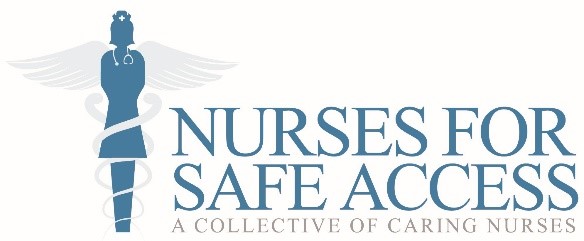 None apply: Client lives with spouse and is total independent.Member’s Name: _Jeanette Regan 7.                                SKILLED SERVICES PROVIDED OR NEEDED NO SKILLED SERVICES PROVIDED OR NEEDED 8.                                   MEDICATION/ PRESCRIPTION DRUGS NO KNOWN ALLERGIES CURRENT MEDICATIONS:Name: _Gabapentin  __________________________ Dose: 300 mg_____ Frequency: 3 X daily________________  Name: ASA__________________________________ Dose: _81 mg_____ Frequency:  once daily______________  Name: Aleve and Advil________________________________ Dose: ____ Frequency: daily as needed_______  9.                                              VITAMINS & SUPPLEMENTS 1.___Turmeric 10.                                       MEDICAL CANNABIS  HISTORY No History  X11.                   NUTRITIONAL REQUIREMENTS AND ALCOHOL CONSUMPTIONPlease include type of diet, method of feeding, amount and frequency. (Example: Vegan/ Wine 1 X day) ________________________________________________________________________________________________________________________________________________________________________________________________________________________________________________________________________________________________________________________________________________________________________________ ____________________________________________________________________________________________12.                                   NURSE ADVOCATION CARE PLAN ____________________________________________________________________________________________ ________________________________________________________________________________________________________________________________________________________________________________________________________________________________________________________________________________________________________________________________________________________________________________________________________________________________________________________________________________________________________________________________________________________________________________________________________________________________________________________________________________________________________________________________________________________________ ___________________________________________________________________________________________________________________________________________________________________________________________________________________________________________________________________________________________________________________________________________________________________________________________________________________________________________________________________________________________________________________________________________________________________________________________________________________________________________________________________ ____________________________________________________________________________________________ ____________________________________________________________________________________________ ____________________________________________________________________________________________ ____________________________________________________________________________________________13.                                         FUNCTIONAL LIMITATIONS1 	      NO LIMITATIONS NOTED      (PLEASE CIRCLE if applicable)MOTOR: May include limitations with walking and/or gross motor movement. Notes:___________________________________________________________________________________________________________________________________________________________________________________________________________________________________________________________________________________________________________________________________________________________________________ SELF HELP: May include limitations with activities of daily living such as bathing, toileting, eating, and dressing. Notes:___________________________________________________________________________________________________________________________________________________________________________________________________________________________________________________________________________________________________________________________________________________________________________ COMMUNICATIONS/SENSORY: May include limitations with hearing, speech, and sight. Notes:___________________________________________________________________________________________________________________________________________________________________________________ ________________________________________________________________________________________________________________________________________________________________________________________ 14.                                        ACTIVITIES AND EXERCISE NO LIMITATIONS NOTED      (PLEASE CIRCLE if applicable) Notes:_______________________________________________________________________________________________________________________________________________________________________________________________________________________________________________________________________________________________________________________________________________________________________________________________________________________________________________________________________________________________________________________________________________________________________________15.                                       MENTAL STATUS  NOT APPLICABLE     (PLEASE CIRCLE if applicable) May include information related to behavior and /or cognition such as aggression, depression, agitation, confusion, and developmental disabilities. Notes:_______________________________________________________________________________________________________________________________________________________________________________________________________________________________________________________________________________ ____________________________________________________________________________________________ ________________________________________________________________________________________________________________________________________________________________________________________16.                                         DURABLE MEDICAL EQUIPMENT    NOT APPLICABLE            (PLEASE CIRCLE if applicable)17.                                                  MEDICAL SUPPLIES1 	      NOT APPLICABLE         (PLEASE CIRCLE if applicable)18.                                         THERAPIES/REFERRALS      NOT APPLICABLE Check all that apply and please include date the referral was made and why. If therapy is ongoing, please indicate the current progresss/status in Section 21.    Physical Therapy     Date:________    Referral Reason:_________________________________________________    Occupational Therapy   Date: __________Referral Reason:______________________________________________  Speech Therapy   Date: __________ Referral Reason: __________________________________________________    Enterostomal Therapy   Date: _________ Referral Reason: _____________________________________________  Medical Social Worker   Date:__________ Referral Reason_: ____________________________________________    Nutritionist    Date: __________  Referral Reason: _____________________________________________________   Other/List:_______________________Date: ___________ Referral Reason: ________________________________   Other/List:_______________________Date: ___________ Referral Reason: ________________________________  Other/List:_______________________Date: ___________ Referral Reason: ________________________________  Other/List:_______________________Date: ___________ Referral Reason: ________________________________  Other/List:_______________________Date: ___________ Referral Reason: ________________________________ 19.                             TREATMENT GOALS/DISCHARGE PLAN Please check only one. Upon completion of treatment plan, the beneficiary will be able to function independently and maintain self safely in the home setting. Upon completion of this treatment plan, the beneficiary will continue to need: Minimal support to be maintained safely in the home setting. Moderate support to be maintained safely in the home setting. Maximum support to be maintained safely in the home setting. Notes:__________________________________________________________________________________________________________________________________________________________________________________________________________________________________________________________________________________________________________________________________________________________________________________________________________________________________________________________________________________________ ________________________________________________________________________________________________ ________________________________________________________________________________________________________________________________________________________________________________________________________________________________________________________________________________________________ 20.                      TRAINING NEEDS FOR BENEFICIARY/FAMILY No training needs have been identified for the beneficiary and/or the family during this treatment period. Yes, there are training needs for the beneficiary and/or family during the treatment period. If yes box is checked, please describe the training needs and name of the provider. Notes:__________________________________________________________________________________________________________________________________________________________________________________________________________________________________________________________________________________________________________________________________________________________________________________ ______________________________________________________________________________________________ ______________________________________________________________________________________________________________________________________________________________________________________________________________________________________________________________________________________________________________________________________________________________________________________________________________________________________________________________________________________ 21.     SUMMARY OF BENEFICIARY STATUS DURING THIS TREATMENT PERIOD Please include all data relevant to beneficiary’s care. Notes:______________________________________________________________________________________________________________________________________________________________________________________ ______________________________________________________________________________________________ ______________________________________________________________________________________________________________________________________________________________________________________________________________________________________________________________________________________________________________________________________________________________________________________________________________________________________________________________________________________ ______________________________________________________________________________________________ ________________________________________________________________________________________________________________________________________________________________________________________________________________________________________________________________________________________________________________________________________________________________________________________ ______________________________________________________________________________________________ ______________________________________________________________________________________________________________________________________________________________________________________________________________________________________________________________________________________________________________________________________________________________________________________________________________________________________________________________________________________ ______________________________________________________________________________________________ ______________________________________________________________________________________________ ______________________________________________________________________________________________ ______________________________________________________________________________________________ ______________________________________________________________________________________________ ______________________________________________________________________________________________ __________________________________________________________________________________________________________________________________________________________________________________________________________________________________________________________________________________________ 22.                                            	SIGNATURES REQUIRED After completing all sections, please obtain signatures from patient and nurse advocate below: Patient  ___________________________________________________   Date: _____________ Nurse Advocate _______________________________________________   Date: _____________ 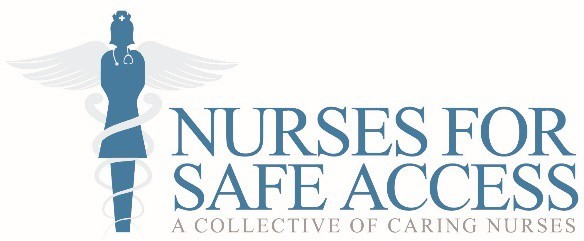 24. 1 EXTRA PAGE FOR NOTE TAKING Please include all data relevant to beneficiary’s care. Notes:_____________________________________________________________________________________________________________________________________________________________________________________________________________________________________________________________________________________________________________________________________________________________________________________________________________________________________________________________________________________ _______________________________________________________________________________________________ ____________________________________________________________________________________________________________________________________________________________________________________________________________________________________________________________________________________________________________________________________________________________________________________________ _______________________________________________________________________________________________ _______________________________________________________________________________________________ _______________________________________________________________________________________________ _____________________________________________________________________________________________________________________________________________________________________________________________________________________________________________________________________________________________________________________________________________________________________________________________________________________________________________________________________________________________________________________________________________________________________________________________________________________________________________________________________________________________________________________________________________________________________________________________________________________________________________________________________________________________________________________________________________________________________________________________________________________________________________________________________________________ _____________________________________________________________________________________________________________________________________________________________________________________________________________________________________________________________________________________________________________________________________________________________________________________________________________________________________________________________________________________________________________________________________________________________________________________________________________________________________________________________________________________________________________________________________________________________________________________________________________________________________________________________________________________________________________________________________________________________________________________________________________________________________________________________________________________________________________________________________________________________________________________________________________________________________________________________________________________________________________________________________________________________________________________________________________________________________________________________________________________________________________________________________________________________________________________________________________________________________________________________________________________________________________________________________________________________________________________________________________________________________________________________________________ ______________________________________________________________________________________________________________________________________________________________________________________________ 24. 1 EXTRA PAGE FOR NOTE TAKING Please include all data relevant to beneficiary’s care. Notes:_____________________________________________________________________________________________________________________________________________________________________________________________________________________________________________________________________________________________________________________________________________________________________________________________________________________________________________________________________________________ _______________________________________________________________________________________________ ____________________________________________________________________________________________________________________________________________________________________________________________________________________________________________________________________________________________________________________________________________________________________________________________ _______________________________________________________________________________________________ _______________________________________________________________________________________________ _______________________________________________________________________________________________ _____________________________________________________________________________________________________________________________________________________________________________________________________________________________________________________________________________________________________________________________________________________________________________________________________________________________________________________________________________________________________________________________________________________________________________________________________________________________________________________________________________________________________________________________________________________________________________________________________________________________________________________________________________________________________________________________________________________________________________________________________________________________________________________________________________________ _____________________________________________________________________________________________________________________________________________________________________________________________________________________________________________________________________________________________________________________________________________________________________________________________________________________________________________________________________________________________________________________________________________________________________________________________________________________________________________________________________________________________________________________________________________________________________________________________________________________________________________________________________________________________________________________________________________________________________________________________________________________________________________________________________________________________________________________________________________________________________________________________________________________________________________________________________________________________________________________________________________________________________________________________________________________________________________________________________________________________________________________________________________________________________________________________________________________________________________________________________________________________________________________________________________________________________________________________________________________________________________________________________________ ______________________________________________________________________________________________________________________________________________________________________________________________ 4.4.4.MEDICAL INFORMATION – Include ICD-10 codes where appropriate.MEDICAL INFORMATION – Include ICD-10 codes where appropriate.MEDICAL INFORMATION – Include ICD-10 codes where appropriate.MEDICAL INFORMATION – Include ICD-10 codes where appropriate.______________________________________   ______________________________________   ______________________________________    ___________     Date of onset: ___________________    Date of onset: ___________________  Primary Diagnosis       Primary Diagnosis       Primary Diagnosis          ICD-10 code  ______________________________________   ______________________________________   ______________________________________    ___________     Date of onset: ___________________   Date of onset: ___________________ Secondary Diagnosis         Secondary Diagnosis         Secondary Diagnosis           ICD-10 code     ______________________________________   ______________________________________   ______________________________________    ___________     Date of onset: ___________________   Date of onset: ___________________  Secondary Diagnosis         Secondary Diagnosis         Secondary Diagnosis          ICD-10 code     ______________________________________   ______________________________________   ______________________________________    ___________     Date of onset: ___________________   Date of onset: ___________________  Secondary Diagnosis         Secondary Diagnosis         Secondary Diagnosis             ICD-10 code     ______________________________________   ______________________________________   ______________________________________    ___________     Date of onset: ___________________   Date of onset: ___________________  Secondary Diagnosis         Secondary Diagnosis         Secondary Diagnosis           ICD-10 code     ______________________________________   ______________________________________   ______________________________________    ___________     Date of onset: ___________________   Date of onset: ___________________  Secondary Diagnosis         Secondary Diagnosis         Secondary Diagnosis          ICD-10 code     ______________________________________   ______________________________________   ______________________________________    ___________     Date of onset: ___________________   Date of onset: ___________________  Secondary Diagnosis     Secondary Diagnosis     Secondary Diagnosis      ICD-10 code 5. FAMILY AND COMMUNITY BASED SERVICES-Please check all that apply.5. FAMILY AND COMMUNITY BASED SERVICES-Please check all that apply.5. FAMILY AND COMMUNITY BASED SERVICES-Please check all that apply.5. FAMILY AND COMMUNITY BASED SERVICES-Please check all that apply.5. FAMILY AND COMMUNITY BASED SERVICES-Please check all that apply.5. FAMILY AND COMMUNITY BASED SERVICES-Please check all that apply.5. FAMILY AND COMMUNITY BASED SERVICES-Please check all that apply.1.2.3. 41.2.3. 41.2.3. 4Family close by to help with health care: Yes  X       NoFriends close by to help with health care: Yes   X    NoSupport Groups: Church   X	                                   Other Clubs:  book Club Family close by to help with health care: Yes  X       NoFriends close by to help with health care: Yes   X    NoSupport Groups: Church   X	                                   Other Clubs:  book Club Family close by to help with health care: Yes  X       NoFriends close by to help with health care: Yes   X    NoSupport Groups: Church   X	                                   Other Clubs:  book Club Family close by to help with health care: Yes  X       NoFriends close by to help with health care: Yes   X    NoSupport Groups: Church   X	                                   Other Clubs:  book Club 6.6.6.LEVEL OF CARE AND SUPPORT Please check only those that apply.LEVEL OF CARE AND SUPPORT Please check only those that apply.LEVEL OF CARE AND SUPPORT Please check only those that apply.LEVEL OF CARE AND SUPPORT Please check only those that apply.                         TYPE ________________________________________________________ ________________________________________________________________________________________________________________              PROVIDER NAME ____________________________ ____________________________________________________________________________________________________________________________________________            FUNDING SOURCE ____________________________ ____________________________________________________________________________________________________________________________________________                         TYPE ________________________________________________________ ________________________________________________________________________________________________________________              PROVIDER NAME ____________________________ ____________________________________________________________________________________________________________________________________________            FUNDING SOURCE ____________________________ ____________________________________________________________________________________________________________________________________________